Кафедра «Кафедра информационных систем»Лунёв Роман Алексеевич09.04.03-2017-2-о Б1.B.ОД.2ИНТЕРНЕТ-ПРЕДПРИНИМАТЕЛЬСТВОРабочая программа учебной дисциплины (модуля)Направление подготовки: 09.04.03 Прикладная информатикаФорма обучения: очнаяКвалификация: магистрОрел  2017Автор к.т.н., доцент, Лунёв Р. А. __________Рецензент  __________ Рабочая программа разработана в соответствии с Федеральным государственным образовательным стандартом высшего образования, утвержденным приказом Министерства образования и науки Российской Федерации от 30.10.2014 №1404 по направлению подготовки 09.04.03 Прикладная информатика. Рабочая программа обсуждена на заседании кафедры «Кафедра информационных систем»Протокол № ___ от «__» _____________    _______г.Зав. кафедрой к.т.н., доцент, Волков В. Н.__________ Рабочая программа согласована с кафедрой «Кафедра информационных систем», за которой закреплено направление подготовкиЗав.кафедрой , к.т.н., доцент, Волков В. Н.__________ Рабочая программа утверждена на заседании НМС института «Институт приборостроения, автоматизации и информационных технологий»Протокол № ___ от «__» _____________    _______г.Председатель НМС д.т.н, профессор, Подмастерьев К. В. __________Содержание1 Цели и задачи освоения дисциплины (модуля)	42 Место дисциплины (модуля) в структуре ОП	53 Планируемые результаты обучения по дисциплине (модулю)	64 Структура дисциплины (модуля) и распределение её трудоёмкости	75 Содержание дисциплины (модуля)	86 Методические указания для обучающихся по освоению дисциплины (модуля)	137 Фонд оценочных средств для проведения промежуточной аттестации обучающихся по дисциплине (модулю)	148 Перечень основной и дополнительной учебной литературы, необходимой для освоения дисциплины (модуля)	158.1 Основная литература	158.2 Дополнительная литература	159 Перечень ресурсов информационно-телекоммуникационной сети «Интернет», необходимых для освоения дисциплины (модуля)	1610 Перечень информационных технологий, используемых при осуществлении образовательного процесса по дисциплине (модулю)	1711 Материально-техническое обеспечение дисциплины (модуля)	181 Цели и задачи освоения дисциплины (модуля)Целями освоения образовательного модуля "Интернет-предпринимательство" являются:- формирование базовых знаний и комплекса умений, необходимых для решения  задач стоящих перед современным IT-специалистом;- усиление мотивации к использованию на практике полученных знаний и умений в области профессиональной подготовки .Задачами реализации образовательного модуля "Интернет-предпринимательство" являются:- сформировать представление о деятельности современного  IT-специалиста;- развить интерес, стимулировать и мотивировать заниматься стартап деятельностью в сфере IT;- познакомить студентов с бизнес-практикой современного  IT-специалиста путем участия в выполнении индивидуальных и/или групповых творческих стартап проектов;- заложить основу для развития профессиональных и личностных навыков студента.В результате освоения данной дисциплины специалист приобретает знания, умения и навыки, обеспечивающие достижение целей образовательной программы 09.04.03 "Интернет-предпринимательство".Дисциплина нацелена на ознакомление будущих специалистов с особенностями задач стоящих перед IT-специалистом в современном мире.2 Место дисциплины (модуля) в структуре ОПДисциплина "Интернет-предпринимательство" (Б1.В.ОД.2) относится к обязательным дисциплинам вариативной части образовательной программы, изучается в 1 семестре.Знания полученные в ходе изучения дисциплины "Интернет-предпринимательство" могут быть использованы при подготовке отчетов по НИР, производственной практики, выпускной квалификационной роботы магистра.3 Планируемые результаты обучения по дисциплине (модулю)Таблица 1 - Планируемые результаты обучения по дисциплине(модулю)4 Структура дисциплины (модуля) и распределение её трудоёмкостиТаблица 2 - Структура дисциплины и распределение ее трудоемкости5 Содержание дисциплины (модуля)Таблица 3 – Технологическая карта учебной дисциплины (модуля)6 Методические указания для обучающихся по освоению дисциплины (модуля)В процессе преподавания дисциплины "Интернет-предпринимательство" используются такие виды учебной работы, как лекции, практические занятия, а также различные виды самостоятельной работы обучающихся.Лекционные занятия проводятся по тематикам, указанным в технологической карте учебной дисциплины. Целью лекционных занятий является формирование базового понятийного аппарата дисциплины, раскрытие основных теоретических положений курса и принципов их применения.Практические задания выполняются в соответствии с рабочим учебным планом при последовательном изучении тем дисциплины.Самостоятельная работа обучающихся направлена на самостоятельное изучение отдельных тем учебной дисциплины и определяется соответствующими методическими указаниями. Самостоятельная работа является обязательной для каждого обучающегося, ее объем по курсу "Интернет-предпринимательство" определяется учебным планом. При самостоятельной работе обучающиеся взаимодействуют с рекомендованными материалами при минимальном участии преподавателя. 7 Фонд оценочных средств для проведения промежуточной аттестации обучающихся по дисциплине (модулю)Промежуточная аттестация по дисциплине "Интернет-предпринимательство" в первом семестре проводится в форме экзамена. Экзменнационные билеты будут представлены в форме тестовых заданий:1. Назначение бизнес-плана состоит в следующем:1) Изучить перспективы развития будущего рынка сбыта2) Обнаружить возможные опасности3) Определить критерии и показатели оценки бизнеса4) Оценить затраты для изготовления и сбыта продукции5) Верны все варианты2. Какая из перечисленных стадий не является стадией бизнес-планирования?1) Стадия разработки2) Стадия продвижения3) Стадия реализации4) Стадия упадка3. Емкость рынка - это:1) Объем реализованных на рынке товаров (услуг) в течение определенного периода2) Территория, на которой происходит реализация товаров (услуг) предприятия3) Удельный вес продукции предприятия в совокупном объеме продаж товаров (услуг) на данном рынке8 Перечень основной и дополнительной учебной литературы, необходимой для освоения дисциплины (модуля)8.1 Основная литература1. ВОЛКОВ, В. Н. Проектирование информационных систем : лабораторный практикум / В. Н. Волков ; А. И. Фролов ; ОрелГТУ, Каф. `ИС` . - Орел : Изд-во ОрелГТУ , 2008.2. ВОЛКОВ, В. Н. Проектирование информационных систем : метод. указания по вып. лабораторных работ : спец. 080801, 230201 / В. Н. Волков ; Н. В. Волкова ; Олег Эдуардович Лысков ; ФГБОУ ВПО `Госуниверситет - УНПК`, Каф. `ИС` . - Орел : Изд-во ФГБОУ ВПО `Госуниверситет - УНПК` , 2013. - 34 с.3. СТЫЧУК, А. А. Информационные системы маркетинга : метод. указания по выполнению лабораторных работ : спец. 080111 / А. А. Стычук ; В.Н. Волков ; ОрелГТУ, Каф. `ИС` . - Орел : Изд-во ОрелГТУ , 2008. - 98 с.8.2 Дополнительная литература4. СОРОКИНА Ю.О. Информационный менеджмент : лабораторный практикум : напр. 09.03.03.а / Ю. О. Сорокина, О. В. Амелина. – Орел: ОГУ имени И. С. Тургенева, 2017. – 60 с.5. ДУДНИК, Т. А. Методические указания по выполнению лабораторной работы `Разработка бизнес-плана коммерческого проекта` : спец. 061400, 071900 / Т. А. Дудник ; ОрелГТУ, Каф. `ПиМ` . - Орел : Изд-во ОрелГТУ , 2001. - 24 с.6. ИЗМАЛКОВА С.А. Бизнес-планирование : учеб. пособие для высшего проф. образования / С.А. Измалкова; С.А. Никитин; Е.Е. Кононова; И.В. Мусатова; Е.Л. Долгих . - Орел : Изд-во ФГБОУ ВПО `Госуниверситет - УНПК` , 2011. - 163 с.9 Перечень ресурсов информационно-телекоммуникационной сети «Интернет», необходимых для освоения дисциплины (модуля)Граничин, О.Н. Информационные технологии в управлении [Электронный ресурс] : Учебное пособие / О.Н. Граничин, В.И. Кияев. - Режим доступа: http://www.intuit.ru/studies/courses/1055/271/info10 Перечень информационных технологий, используемых при осуществлении образовательного процесса по дисциплине (модулю)В процессе изучения дисциплины «Введение в инженерную деятельность» используеются следующее программное обеспечение:при чтении лекций используется средство по работе с презентациями MS PowerPoint версии 2003 и выше (или бесплатный аналог);для подготовки отчетов по практическим работам - Microsoft Word.11 Материально-техническое обеспечение дисциплины (модуля)Для изучения дисциплины "Интернет-предпринимательство" необходимо следующее материально-техническое обеспечение:для чтения лекций необходима лекционная аудитория, оснащенная мультимедийным проектором, с присоединенным к нему персональным компьютером для запуска презентаций.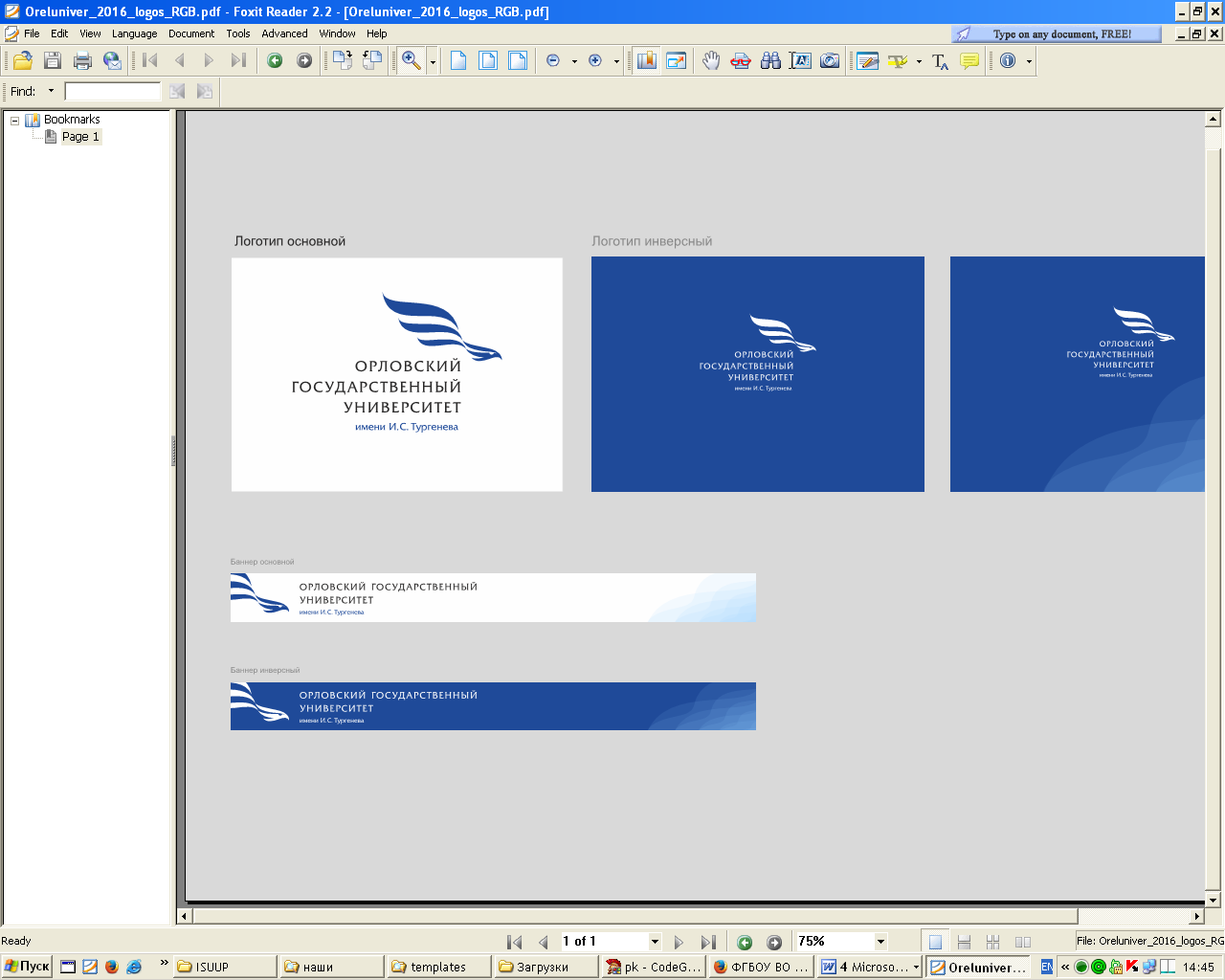 МИНИСТЕРСТВО ОБРАЗОВАНИЯ И НАУКИ РОССИЙСКОЙ ФЕДЕРАЦИИФЕДЕРАЛЬНОЕ ГОСУДАРСТВЕННОЕ БЮДЖЕТНОЕ ОБРАЗОВАТЕЛЬНОЕ УЧРЕЖДЕНИЕ ВЫСШЕГО ОБРАЗОВАНИЯ "ОРЛОВСКИЙ ГОСУДАРСТВЕННЫЙ УНИВЕРСИТЕТ ИМЕНИ И.С.ТУРГЕНЕВА"ИНСТИТУТ ПРИБОРОСТРОЕНИЯ, АВТОМАТИЗАЦИИ И ИНФОРМАЦИОННЫХ ТЕХНОЛОГИЙФормируемые компетенцииФормируемые компетенцииПланируемые результаты обучения по дисциплинеПланируемые результаты обучения по дисциплинеФормируемые компетенцииФормируемые компетенцииТребования к формируемым знаниям, умениям и навыкамТребования к формируемым знаниям, умениям и навыкамПК-19способностью организовывать и проводить переговоры с представителями заказчика и профессиональные консультации на предприятиях и в организацияхЗнатьпринципы организации рабочих мест с учетом требований безопасности жизнедеятельности, технические требования размещение компьютерного оборудованияПК-19способностью организовывать и проводить переговоры с представителями заказчика и профессиональные консультации на предприятиях и в организацияхВладетьинструментальными средствами проектирования организации рабочих мест, их технического оснащение, размещение компьютерного оборудованияПК-19способностью организовывать и проводить переговоры с представителями заказчика и профессиональные консультации на предприятиях и в организацияхУметьразработать технические требования к организации рабочих мест, их технического оснащение, размещение компьютерного оборудования, разработать проект организации рабочих мест, их технического оснащение, размещение компьютерного оборудованияВид учебной работыВсего, кол.Всего, кол.За 1 семестр, кол.За 1 семестр, кол.Вид учебной работычасовзанятийчасовзанятий123451 Контактная работа, всего44224422    Лекции (лек)22112211    Практические занятия (пр)221122112 Самостоятельная работа (всего) в том числе2828      Прочие виды самостоятельной работы28283 Промежуточная аттестация (форма)3636Экзамен (36)Экзамен (36)Общая трудоемкость дисциплины в часах:108108108108Общая трудоемкость дисциплины в зачетных единицах:3333Вид и № занятияТема занятияКонтактная работа, час.Самостоятельная работа, час.Всего, час.12345Семестр №1Семестр №1Семестр №1Семестр №1Семестр №1Раздел №1 «Бизнес-идея, оценка рынка, продажи»Раздел №1 «Бизнес-идея, оценка рынка, продажи»Раздел №1 «Бизнес-идея, оценка рынка, продажи»лек №1Лекция: Состоятельность бизнес идеиИзучаемые вопросы:1. Проблема и решение2. С чего начинается успешный стартап3. Ключевые ошибки в работе с проблемойВопросы для самостоятельного изучения:Проведение анкетирования потенциальных клиентов213лек №2Лекция: Изучение метода Customer DevelopmentИзучаемые вопросы:1. Понятие Customer Development2. Как понять своего клиента3. С кем делать Customer Development4. Подготовка к работе с клиентами. Документация и организацияВопросы для самостоятельного изучения:Описание клиентов для customer development213лек №3Лекция: Оценка рынкаИзучаемые вопросы:1. Базовые понятия оценки рынка2. Целесообразность оценки рынка3. Полезные формулы для расчета рынкаВопросы для самостоятельного изучения:Оценить рынок продукта, посчитать PAM, TAM, SAM, SOM213лек №4Лекция: Сегментация рынкаИзучаемые вопросы:1. Терминология2. Необходимость и смысл сегментации3. Принципы и методы сегментации4. Основные критерии сегментации для рынка В2С и В2В5. Уточнение и выбор целевых сегментовВопросы для самостоятельного изучения:Описание сегментов рынка для проекта213лек №5Лекция: Каналы продажИзучаемые вопросы:1. Каналы распределения. Методы каналов распределения2. Параметры каналов распределения3. Варианты, функции, формы каналов распределения4. Факторы, влияющие на выбор канала5. Управление каналами распределения. Конфликты в каналахВопросы для самостоятельного изучения:Выбор и определение каналов продаж213лек №6Лекция: Привлечение и удержание клиентовИзучаемые вопросы:1. Стратегии привлечения клиентов2. Структура каналов привлечения3. Алгоритм формирования каналов распределения4. Виды и функции посредников5. Критерии отбора и оценки посредников6. Анализ эффективности и оценка результатов посредниковВопросы для самостоятельного изучения:Разработка стратегии привлечения клиентов213пр №1Формирование бизнес-идеи, проработка решения. Проверка состоятельности выбранной бизнес-идеи. Составление анкеты213пр №2Customer Development для проработки решения. Подготовка документов для работы с клиентами.213пр №3Оценка рынка. Расчет основных показателей. Расчет рынка. Сбор первичной и вторичной информации.213пр №4Сегментация рынка разрабатываемого решения. Уточнение и выбор целевых сегментов.213пр №5Каналы продаж. Прямой и косвенный каналы. Стратегии PULL и PUSH.213пр №6Воронка продаж разрабатываемого решения. Анализ эффективности каналов.213Итого по разделу: Итого по разделу: 241236Раздел №2 «Бизнес-модель, интеллектуальная собственность, инвестиции и финансы»Раздел №2 «Бизнес-модель, интеллектуальная собственность, инвестиции и финансы»Раздел №2 «Бизнес-модель, интеллектуальная собственность, инвестиции и финансы»лек №7Лекция: Построение бизнес-модели. Возможные подходыИзучаемые вопросы:1. Определение бизнес-модели2. Типы бизнес-моделей3. Основные и дополнительные блоки бизнес-моделиВопросы для самостоятельного изучения:Построение бизнес-модели для разрабатываемого продукта213лек №8Лекция: Интеллектуальная собственность. Товарный знакИзучаемые вопросы:1. Бренд, логотип, товарный знак2. Виды товарных знаков3. Как получить товарный знак4. Обязанности правообладателя5. Передача прав на товарный знакВопросы для самостоятельного изучения:Создание логотипа213лек №9Лекция: Инвестиционная стратегияИзучаемые вопросы:1. Понятие инвестиционной стратегии2. Виды стратегийВопросы для самостоятельного изучения:Разработка инвестиционной стратегии224лек №10Лекция: Финансовые показатели и финансовая модель Изучаемые вопросы:1. Гипотезы2. Выручка3. Затраты4. Финансовый результатВопросы для самостоятельного изучения:Создание финансовой модели проекта224лек №11Лекция: Презентация перед инвесторамиИзучаемые вопросы:1. Виды выступлений перед инвесторами2. Алгоритм и оформление презентации3. Структура и основные блоки презентации4. Основы выступления перед инвесторамиВопросы для самостоятельного изучения:Создание презентации224пр №7Оценка результатов посредников. Выбор и формирование бизнес-модели разрабатываемого решения.213пр №8Шаблон Lean Canvas. Формирование потребильских сегментов и ценностного предложения разрабатываемого решения.213пр №9Формирование каналов сбыта, источников дохода, ключевых ресурсов и т.д. разрабатываемого решения. Виды интеллектуальной собственности. Формирование на заявки.213пр №10Разработка инвестиционной стратегии на 3-5 лет. Построение финансовой модели.213пр №11Подготовка презенатации разрабатываемого решения для инвесторов.246Итого по разделу: Итого по разделу: 201636Промежуточная аттестация: экзПромежуточная аттестация: экз3636Итого по семестру: Итого по семестру: 4464108Итого по дисциплине: Итого по дисциплине: 4464108Примечания Примечания Примечания 